Cache Creek Ridge RideFUN RIDESaturday, May 4, 2019WHAT IS THIS EVENT:The fun ride is offered for riders who would like to sample the “endurance” experience on a short course.  The horse will stand for vet check exams and the rider will follow a “flagged” course with other riders on the course traveling at different speeds and paces.Fun Ride:  10 mile ride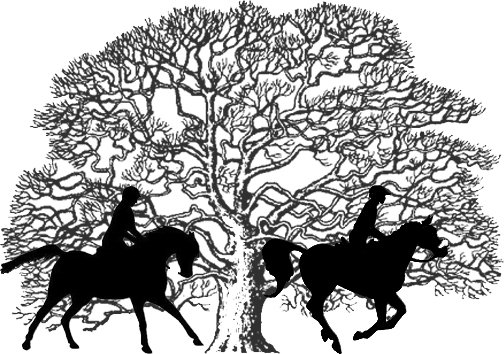 WHERE: Cowboy Camp 18 miles west of Williams.  Take Hiway 20 west from I5 at Williams. Camp is on the right side of the road 1 mile south of the junctions of Hiway 20 and Hiway 16. This course is on the Beautiful BLM Cache Creek property. The trail varies from single track to fire road, mostly rolling with a few short/medium climbs - from easy to moderate. CAMPING: Overnight camping available Start time: 9:00 am Fun Ride.  Important!Pre vetting 6-8:30 AM SATURDAY MORNING required for Fun Ride participants. No membership required for FUN RIDE   All juniors must wear helmets. All dogs must be leashed This ride is property that is open to the public. You may see hikers, bikers, riders, dog walkers, etc! Please be courteous to other users – if the BLM receives complaints, we won’t be able to come back. Please be courteous to all riders and event staff.  Our staff are volunteering their time.ENTRY: Includes Vet check, catered dinner and completion award. Finish awards will be awarded to the riders who complete the course with the horse’s pulse at or below 64 beats per minute and fit to continue. All horses must pass the post ride check to qualify for completion status. For specific information: Call Jennifer Stalley Crenshaw 530 755 6777 or visit cachecreekridgeride.com  FUN RIDE ~ Saturday, May 4, 2019            Entry FORMFun Ride (10 Miles)                                                                                       $65.00  _________                      Late Fee if entry is postmarked after April 27, 2019                              $15.00 	_________ Extra Dinner Tickets   							        $20.00	________          TOTAL ENCLOSED  (or circle one If you are using: PayPal or Venmo)                               $___________Please make checks payable to:          Pam Stalley                                                                MAIL ENTRIES AND CHECKS TO:		5580 Hankins Road						Williams, CA   95987You may also use PayPal (pstalley@yahoo.com) Please use the "friends and family" option to send payment on PayPal                                                                                     OR Venmo:  @Pam-Stalley                                                                 You are not entered until payment is RECEIVED                           [Cancellations on or before April 27 will receive full refunds—no shows or late cancellations – no refunds Please initial here ________________]Name  __________________________________       Age_____ Gender_______ Address________________________________Email______________________Phone________________________         Horse________________________________________Age_______Breed_______Sex____Horse Owner (Please print clearly) _____________________________________________ Horse Owner release (sign here) _______________________________________________For information: jdstalley@gmail.com  530 755 6777 (updates are posted on cachecreekridgeride.com)THIS IS A RELEASE. IT CONTAINS LIMITATIONS ON LIABILITY. READ IT!!!I  understand  that  Fun Rides are  hazardous  activities  which  involve  being  in  remote  areas  for  a  long  time;  that  these  areas  have  many  natural  and man-made  hazards  which  race  management  cannot  anticipate,  identify,  modify,  or  eliminate;  that  horses  can  be  excitable,  difficult  to  control,  and unpredictable;  and  that  accidents  can  happen  to  anyone  at  any time,  and  that  there  is  NO  ambulance  or  medical  help  may be present. I  UNDERSTAND THAT I AM  ENTERING THIS  EVENT AT MY OWN  RISK  and  upon  acceptance  of  my  application  for  entry  in  the  above-described  race,  I  acknowledge  that I  assume  FULL RESPONSIBILITY for  my  own safety.  I  and  my  heirs,  executors,  and  administrators,  will  hold  the  BLM, and  all  officers  and  directors,  thereof,  any  member  of  the  race  management  and  race  personnel, and  all  property  owners/tenants  whose  land  the race  crosses  BLAMELESS  for  any  injury  or  loss  to  myself  or  my  horse  which  occurs  due  to  my  participation  and  free  from  all  liability  for such  injury or  loss.  In  short,  I  will  not  sue  the  race  management,  their  personnel,  landowners,  tenants or, for ANY REASON!  I  am  fully  aware  of  all  race  rules  and  agree  to  abide  by  those  rules set  down  by  the  race  management and BLM.  "I fully understand the consequences for not following race rules.  As  a  participant  in  this  race,  I  have  read  the  above  liability  release  and  will  agree  to  abide  by ALL rules.  I  grant  my  irrevocable  permission  to  the  BLM, Ride Management,  it’s  authorized  agent,  and  the  event  photographer,  to  use  my  name  and any photographs, videos, motion pictures, records, or any other record of my participation in this event. I hold anyone associated with event blameless. And I accept all liability. Rider ___________________________________________________________    DATE: ___________________Horse Owner:________________________________________________________     DATE: ___________________  MINORS MUST HAVE THE FOLLOWING RELEASE SIGNED: We,  the  undersigned  parents  or  guardians  understand  that Fun Rides  can  be hazardous  activities,  that  injuries  or  accidents  can  occur,  and  that  this ride has  no  medical  aid  or  insurance  for  my  child. We  have  entered  our  child  in  the  above  named  ride  AT THEIR  OWN  RISK  and  understand  that  we  will assume full responsibility for  the  child's safety.  We  have read  the  above release  that  our  child,  as  a rider,  has signed  and fully  understand  the release and ride  rules.  We  agree  to  release  the  BLM,  and  all  officers,  directors  and  all  members  of  ride  management  and personnel,  and  all  landowners/tenants,  from  all  claims,  demands,  law suits  or  liabilities  which  might  otherwise  arise  by  virtue  of  injury  to  our  child  or child's  horse,  no  matter  who  is  at  fault.  We  do  further  authorize  any  ride  personnel  of  the  above  ride  to  consent  in  our  behalf  to  any  emergency  medical treatment  by  a  properly  licensed  person,  which  may  be  require  for  our  child,  and  do  agree  to  indemnify  and  hold  harmless  anyone  giving such  consent. I  grant  my  irrevocable  permission  to  the  Ride Management,  their  authorized  agents,  and  the  event  photographer,  to  use  my  child’s  name  and  any photographs, videos, motion pictures, records, or any other record of my child’s participation in this event.For rider #1:  ___________________________________________________________ DATE: ____________Relationship to the above named minor: _____________________________________